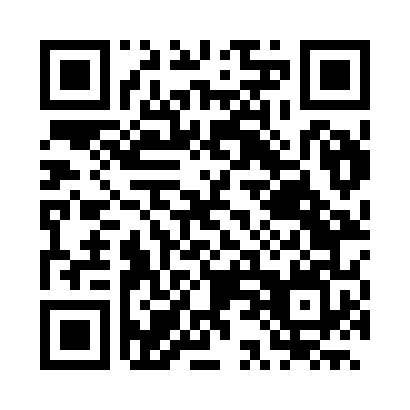 Prayer times for Jacunda, BrazilMon 1 Apr 2024 - Tue 30 Apr 2024High Latitude Method: NonePrayer Calculation Method: Muslim World LeagueAsar Calculation Method: ShafiPrayer times provided by https://www.salahtimes.comDateDayFajrSunriseDhuhrAsrMaghribIsha1Mon4:095:1811:202:345:226:272Tue4:095:1811:202:345:216:263Wed4:095:1811:192:345:216:264Thu4:095:1811:192:345:216:265Fri4:085:1811:192:345:206:256Sat4:085:1711:192:355:206:257Sun4:085:1711:182:355:196:258Mon4:085:1711:182:355:196:249Tue4:085:1711:182:355:196:2410Wed4:075:1711:182:355:186:2411Thu4:075:1711:172:355:186:2312Fri4:075:1711:172:355:176:2313Sat4:075:1611:172:355:176:2314Sun4:065:1611:172:355:176:2315Mon4:065:1611:162:355:166:2216Tue4:065:1611:162:355:166:2217Wed4:065:1611:162:355:166:2218Thu4:065:1611:162:355:156:2119Fri4:065:1611:152:355:156:2120Sat4:055:1611:152:355:156:2121Sun4:055:1511:152:355:146:2122Mon4:055:1511:152:355:146:2123Tue4:055:1511:152:355:146:2024Wed4:055:1511:142:355:146:2025Thu4:045:1511:142:355:136:2026Fri4:045:1511:142:355:136:2027Sat4:045:1511:142:355:136:2028Sun4:045:1511:142:355:136:1929Mon4:045:1511:142:355:126:1930Tue4:045:1511:142:355:126:19